$207,000.00HATCH – BAUER902 4TH ST. WEST, MOBRIDGEMOBRIDGE NWTS 1ST ADDN LOTS 9 & 10 BLOCK 9RECORD #5955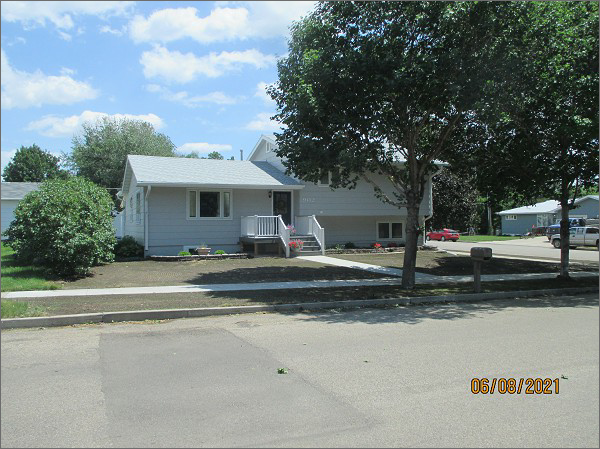 LOT SIZE 70’ X 140’                                              MAIN FLOOR 1,352 SQ FTSPLIT LEVEL – SINGLE FAMLIY                           BSMT LIVING 576 SQ FTAVERAGE QUALITY & CONDITION                   BSMT REC. 528 SQ FTBUILT IN 1965                                                       3 BEDROOMS 1 ½ BATHS2014; BLOCK FOUNDATION                               DET. GARAGE 864 SQ FTWINDOWS GOOD, 1 EGRESS                             OPEN SLAB 440 SQ FTCENTRAL AIR - NAURAL GAS                             WOOD DECK 224 SQ FTSOLD ON 11/20/20 FOR $207,000                    TWO 10’X12’ SHEDSASSESSED IN 2021 AT $175,090ASSESSED IN 2018 AT $171,800                        RECORD #5955